№Отчет о проведенных антинаркотических мероприятиях, организованных в Хоперском сельском поселении Тихорецкого района за Август 2023 года Отчет о проведенных антинаркотических мероприятиях, организованных в Хоперском сельском поселении Тихорецкого района за Август 2023 года Отчет о проведенных антинаркотических мероприятиях, организованных в Хоперском сельском поселении Тихорецкого района за Август 2023 года Отчет о проведенных антинаркотических мероприятиях, организованных в Хоперском сельском поселении Тихорецкого района за Август 2023 года Отчет о проведенных антинаркотических мероприятиях, организованных в Хоперском сельском поселении Тихорецкого района за Август 2023 года Краткая характеристика проведенного мероприятия, оценка качества№Наименование антинаркотического мероприятия, охват участниковПрименение средств технического обучения (презентация, видеороликов, интернет-ресурс)ФИО специалистов (должность) принявшего участие  в проведении мероприятия Дата, время и место проведённого мероприятияФИО ответственного лица, контактный телефонКраткая характеристика проведенного мероприятия, оценка качества«Наше здоровое будущее» - урок здоровья.Количество участников– 10 человекВидеоролик-04.08.202315:00Ст. Хоперская, ул. Школьная, д. 3    Публикации в   социальных сетях:https://vk.com/wall655386530_1365 https://ok.ru/profile/580744598211/statuses/155341899942083https://t.me/sdkhopersk/1490?single ДиректорМКУК «СДК Хоперского СП ТР» Любовь Васильевна Мишенчук92-1-914 августа в  Доме культуры  для молодого поколения станицы был проведен урок здоровья "Наше здоровое будущее».      Мероприятие проходило с целью пропаганды ЗОЖ и формированию негативного отношения к вредным привычкам, воспитанию уверенности, что здоровый образ жизни делает человека свободным и независимым.      Ведущая мероприятия  рассказала участникам, что самое главное для человека - это его здоровье. Ребята сделали вывод: чтобы сохранить и укрепить сое здоровье, нужно вести здоровый образ жизни с юношеских лет, отказаться от вредных привычек, заниматься физкультурой и спортом. На мероприятии был продемонстрирован фильм «Последний эксперимент».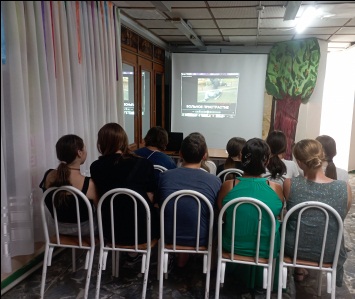 «Мак-2023»-акция с раздачей памяток.Количество участников– 17 человекПамятки-15.08.202314:00Ст. Хоперская, ул. Школьная, д. 3Публикации в социальных сетях:https://ok.ru/profile/580744598211/statuses/155367966492867https://vk.com/wall655386530_1380https://t.me/sdkhopersk/1523?singleДиректорМКУК «СДК Хоперского СП ТР» Любовь Васильевна Мишенчук92-1-91В рамках участия в межведомственной комплексной оперативно профилактической операции "Мак-2023" 15.08.2023г на территории Хоперского сельского поселения были розданы памятки населению о необходимости информирования правоохранительных органов о фактах культивирования запрещенных к возделыванию и хранению растений, местах их посева, а так же лицах осуществляющих указанные незаконные действия, либо места их концентрации.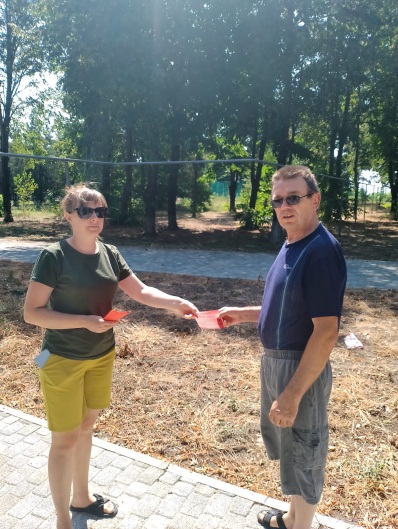 3«Здоровый образ жизни» - познавательная программа.Количество участников–9 человекВидеоролик-18.08.202315:00Ст. Хоперская, ул. Школьная, д. 3Публикации в   социальных сетях:https://ok.ru/profile/580744598211/statuses/155375111358659https://vk.com/wall655386530_1388https://t.me/sdkhopersk/1552?singleДиректорМКУК «СДК Хоперского СП ТР» Любовь Васильевна Мишенчук92-1-9118 августа в 15:00 в фойе Дома культуры,  для молодежи Хоперского сельского поселения  была проведена познавательная программа "Здоровый образ жизни". Цель мероприятия  -  помочь ребятам осознать ценность здоровья: как сохранить  здоровье; потребность в здоровом образе жизни.Во время мероприятия ребята активно участвовали в диалоге, отвечали на вопросы, перечисляли составляющие здорового образа жизни, которые не только помогут сберечь здоровье, но и сделать свою жизнь более интересной.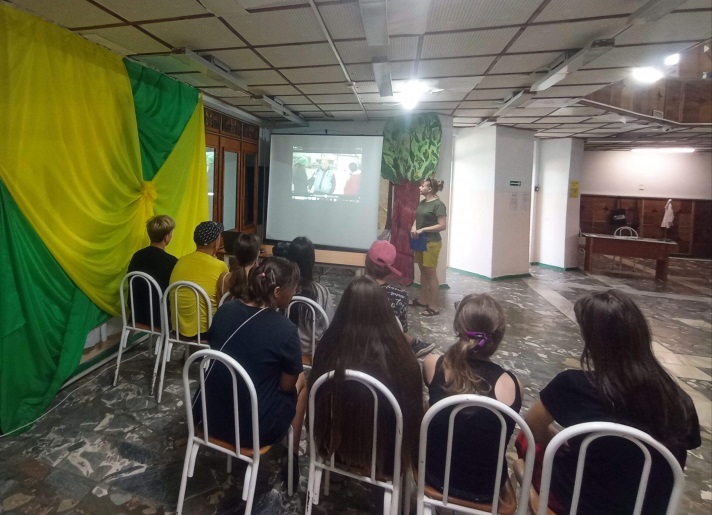 